Lista de materiales: GRUPO V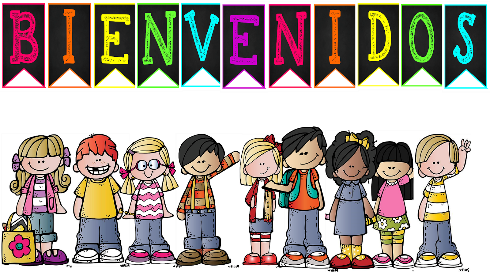 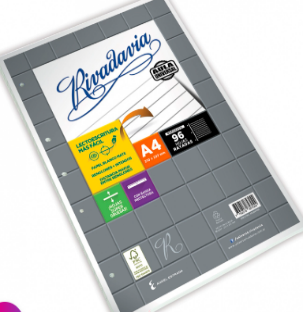 Carpeta A4. Hojas rayadas y cuadriculadas A4. (Les recomiendo las hojas			 Rivadavia AULA UNIVERSAL, los renglones están más 	                  delimitados y distanciados).Folios A4 (10). 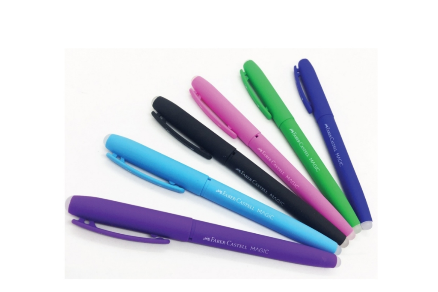 Lapicera Roller Borrable (lapicera que se borra con goma incorporada).Lápiz negro.Lápices de colores. Goma.Sacapuntas.Voligoma.Regla.Ojalillos. NO ENVIAR lapiceras de colores ni marcadores. * 2 Cajas de pañuelitos de papel.* 1 Cinta de papel y 1 cinta de embalar.* 2 Block tipo El Nene de hojas color y 1 de hojas negras.* Un cuaderno A4 para fono y psicomotricidadTODO CON NOMBRE EN LETRA IMPRENTA MAYÚSCULAPlásticaCarpeta Nº 5 CON GANCHOS1 repuesto de hojas canson blancas nº 5 (Ya anilladas a la carpeta)1 repuesto de hojas de color nº 5 (Ya anilladas a la carpeta)